Rock LeaderNZOIA Summary Sheet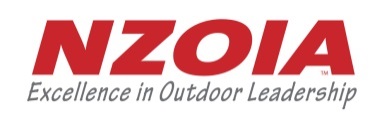 Name: Name: Name: The purpose of this form is to summarise your logbook so we can clearly see the prerequisite days required for this qualification. These are an absolute minimum expectation for those planning to sit this assessment. Please summarise all your logged experience. The purpose of this form is to summarise your logbook so we can clearly see the prerequisite days required for this qualification. These are an absolute minimum expectation for those planning to sit this assessment. Please summarise all your logged experience. The purpose of this form is to summarise your logbook so we can clearly see the prerequisite days required for this qualification. These are an absolute minimum expectation for those planning to sit this assessment. Please summarise all your logged experience. Summary of personal experienceSummary of personal experienceTotalTotal number of routes climbed while on a top rope at either indoor or outdoor venues (at least 20, including grade 14 or above, formal training days included) Total number of routes climbed while on a top rope at either indoor or outdoor venues (at least 20, including grade 14 or above, formal training days included) List locations:List locations:List locations:Summary of instructional experienceSummary of instructional experienceTotalTotal number of days as a co-leader or assistant leader, providing assistance with the set-up and management of a group climbing at indoor and/or outdoor venues (at least 5)Total number of days as a co-leader or assistant leader, providing assistance with the set-up and management of a group climbing at indoor and/or outdoor venues (at least 5)List locations:List locations:List locations:OtherOtherTotalNumber of days of formal instruction you have received as part of a programme, training course etc.Number of days of formal instruction you have received as part of a programme, training course etc.Have you attended a pre-assessment training programme administered by a NZOIA Rock qualification holder?Have you attended a pre-assessment training programme administered by a NZOIA Rock qualification holder?If yes, when & where:If yes, when & where:If yes, when & where: